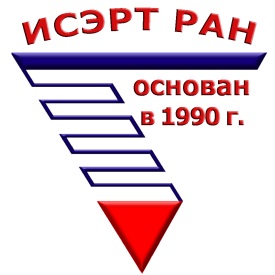 II международная научно-практическая интернет-конференция«ПРОБЛЕМЫ ЭКОНОМИЧЕСКОГО РОСТА
И УСТОЙЧИВОГО РАЗВИТИЯ ТЕРРИТОРИЙ»Россия, г. ВологдаИнститут социально-экономического развития территорий РАН16 – 18 мая 2017 г.Цель конференции – поиск и совместное обсуждение факторов повышения экономического роста и устойчивого развития территорий с целью улучшения качества жизни населения и обеспечения конкурентоспособности территорий.К участию в конференции приглашаются российские и иностранные ученые, преподаватели, аспиранты, магистранты, бакалавры, работники органов государственной и муниципальной власти.Формат проведения:16 мая 2017 года в рамках пленарного заседания, транслируемого через видеоконференцию в Skype, будут представлены лучшие доклады по секциям.16 – 18 мая 2017 года на официальном сайте конференции состоится онлайн-дискуссия, в ходе которой участники и все заинтересованные лица смогут задавать вопросы и присылать комментарии авторам. Задача авторов – принимать активное участие в обсуждении (в том числе и по другим докладам), своевременно отвечать на поступающие вопросы.Площадка для проведения конференции:Официальный форум конференции: http://forum-ic.isert-ran.ru/viewforum.php?f=12Участие в конференции – бесплатное.Рабочий язык конференции – русский.Сборник материалов конференции будет размещен в наукометрической базе РИНЦ.Научный руководитель конференции:Ускова Тамара Витальевна – доктор экономических наук, доцент, заместитель директора по научной работе, заведующий отделом социально-экономического развития и управления в территориальных системах ИСЭРТ РАН.СЕКЦИЯ 1. «ПРОБЛЕМЫ СОЦИАЛЬНО-ЭКОНОМИЧЕСКОГО РАЗВИТИЯ
И УПРАВЛЕНИЯ ТЕРРИТОРИЯМИ»Модераторы:Лукин Евгений Владимирович – кандидат экономических наук, заведующий лабораторией моделирования и прогнозирования социально-экономического развития территорий. E-mail: lukin_ev@list.ru.Леонидова Екатерина Георгиевна – младший научный сотрудник лаборатории моделирования и прогнозирования социально-экономического развития территорий.
E-mail: eg_leonidova@mail.ru.Научные направления:– проблемы социально-экономического развития и управления территориальными и производственными системами;– проблемы оценки и повышения производительности труда в общественном производстве;– проблемы моделирования и прогнозирования развития экономики территорий и отдельных ее секторов на основе современных экономико-математических методов;– проблемы развития рекреационной сферы территорий;– проблемы и перспективы экономической интеграции территорий;– научные основы организации взаимодействия власти и бизнес-структур при управлении территориями и отраслевыми комплексами;– вопросы формирования цепочек добавленной стоимости в экономике в рамках деятельности вертикально интегрированных структур;– проблемы повышения эффективности государственного и муниципального управления;– проблемы развития научно-технического потенциала территорий;– проблемы и перспективы развития малого предпринимательства;– проблемы социального развития территорий.СЕКЦИЯ 2. «ПРОБЛЕМЫ И ПЕРСПЕКТИВЫ
ПРОСТРАНСТВЕННОГО РАЗВИТИЯ ТЕРРИТОРИЙ»Модераторы:Кожевников Сергей Александрович – кандидат экономических наук, заведующий лабораторией пространственного развития и размещения производительных сил.
E-mail: kozhevnikov_sa@bk.ru.Анищенко Алеся Николаевна – кандидат экономических наук, научный сотрудник лаборатории пространственного развития и размещения производительных сил.
E-mail: anishchenko-an@mail.ru.Научные направления:– проблемы модернизации экономики малых городов (в т.ч. монопрофильных) и сельских районов;– влияние кластерной политики на экономический рост территорий;– проблемы формирования и развития конкурентной среды в региональной экономике;– особенности территориального размещения производств;– тенденции, проблемы и перспективы развития отраслевых комплексов;– стратегические и правовые аспекты пространственного развития России;– роль государственных институтов в пространственном развитии территорий;– предложения по снижению территориальных диспропорций между размещением ресурсов и центрами их переработки и потребления;– проблемы создания новых форм пространственной организации экономики (бизнес-территорий);– проблемы рационального пространственного распределения экономических ресурсов.СЕКЦИЯ 3. «ПРОБЛЕМЫ И ПУТИ ПОВЫШЕНИЯ
ФИНАНСОВОЙ УСТОЙЧИВОСТИ ТЕРРИТОРИИ»Модераторы:Печенская Мария Александровна – кандидат экономических наук, заведующий лабораторией исследования проблем развития общественных финансов. E-mail: marileen@bk.ru.Галухин Антон Викторович – младший научный сотрудник лаборатории исследования проблем развития общественных финансов. E-mail: antongalukhin@yandex.ru.Научные направления:– оценка влияния бюджетно-налоговой политики на рост экономики и социально-экономическое развитие территорий;– проблемы и перспективы развития межбюджетных отношений;– совершенствование системы управления доходами и расходами бюджетной системы и внебюджетных фондов;– влияние инструментов денежно-кредитной политики на экономическую безопасность;– проблемы и резервы повышения бюджетного потенциала территориальных образований в федеративном государстве;– эффективность страховой и банковской системы как источников инвестиционных ресурсов для развития территорий.КЛЮЧЕВЫЕ ДАТЫ– Окончание приема статей и заявок – 14 мая 2017 г. (включительно)– Работа конференции – 16-18 мая 2017 г.По итогам интернет-конференции будут подготовлены следующие материалы:– сборник докладов с присвоением УДК, ББК, ISBN (в формате PDF) и размещением в наукометрической базе РИНЦ (ориентировочно октябрь 2017 г.);– именной сертификат участника конференции (в формате PDF).Все материалы будут размещены на официальном сайте конференции (econproblem.isert-ran.ru) и на научно-исследовательском портале ИСЭРТ РАН (www.vscc.ac.ru).Внимание!Оргкомитет конференции оставляет за собой право отбора докладов и выступлений на основе представленной тематики.Направляя материалы на конференцию, автор выражает согласие с передачей ИСЭРТ РАН прав на их размещение в отрытом доступе в сети Интернет, а также удостоверяет факт того, что представленный доклад нигде ранее не публиковался.ТРЕБОВАНИЯ К ОФОРМЛЕНИЮ– Объем текста – до 8 страниц.– Формат текста: Microsoft Word. Формат страницы: А4. Поля: 20 мм. Шрифт – Times New Roman, кегль 12. Интервал – 1,5; отступ – 1,25.– Графики выполняются в редакторе MS Word. Все рисунки должны иметь номера и названия, которые размещаются под рисунком с применением обычного начертания. Все рисунки выполняются в черно-белом формате, цветные рисунки не принимаются. Рисунки должны быть сделаны в формате, позволяющим производить их редактирование и изменение конфигурации без дополнительного обращения к авторам.– Ссылки на литературу оформляются в квадратных скобках: [3, c. 30], статистические сборники располагаются по тексту в подстрочных сносках и в списке источников не указываются. Список литературы размещается в конце текста доклада, нумерация источников осуществляется по алфавиту, в т.ч. на иностранном языке – в конце списка литературы.– Название статьи печатается прописными буквами полностью, без сокращений, выравнивание по центру, полужирный шрифт.В случае несоответствия требованиям к оформлению статьи и заявки на участие в конференции, Оргкомитет вправе отказать в публикации материалов в сборнике.Материалы участников, не принявших участие в онлайн-дискуссии на «ветви» форума конференции, публиковаться не будут.СРОКИ И УСЛОВИЯ ПРЕДОСТАВЛЕНИЯ ЗАЯВОК И МАТЕРИАЛОВДля участия в конференции необходимо до 14 мая 2017 г. (включительно) направить тезисы доклада и заявку. Объем тезисов доклада не должен превышать 8 полных страниц.Заявки на участие и тезисы докладов принимаются только по электронной почте:
econproblem@mail.ru.По вопросам, связанным с участием в конференции, Вы можете обратиться:160014, г. Вологда, ул. Гоголя, 49, ИСЭРТ РАНТелефон: (8172) 59-78-10 (доб. 209)E-mail: econproblem@mail.ruТЕХНИЧЕСКИЕ КООРДИНАТОРЫЛеонидова Екатерина Георгиевна				тел.: (8172) 59-78-10 (доб. 209)e-mail: eg_leonidova@mail.ruЛукин Евгений Владимирович				тел.: (8172) 59-78-10 (доб. 250)e-mail: lukin_ev@list.ruОБРАЗЕЦ ОФОРМЛЕНИЯ СТАТЬИИндекс УДК/ББКФамилия И.О.НАЗВАНИЕ СТАТЬИ(Times New Roman, размер шрифта 12, прописные буквы, выравнивание по центру, полужирный шрифт, полуторный интервал)ОтступАннотация статьи на русском языке (Times New Roman, размер шрифта 12, строчные буквы, выравнивание по ширине, полуторный интервал, отступ 1,25,применение курсивного начертания) – 250-300 печатных знаков с пробелами.Ключевые слова на русском языке (Times New Roman, размер шрифта 12, строчные буквы, выравнивание по ширине, полуторный интервал, отступ 1,25,применение курсивного начертания) – 5-7 слов.ОтступОсновной текст (Times New Roman, размер шрифта 12, строчные буквы, выравнивание по ширине, полуторный интервал, отступ 1,25, обычный шрифт).Таблица 1 – Название таблицы (Times New Roman, размер шрифта 12, строчные буквы, выравнивание по центру, одинарный интервал, обычный шрифт)Ссылка на источник информации (Times New Roman, размер шрифта 12, строчные буквы, выравнивание по ширине, одинарный интервал, без отступа, обычный шрифт).Рисунок 1 – Название рисунка (Times New Roman, размер шрифта 12, строчные буквы, выравнивание по центру, одинарный интервал, обычный шрифт, рисунок выполняется в
черно-белом формате)Ссылка на источник информации (Times New Roman, размер шрифта 12, строчные буквы, выравнивание по ширине, одинарный интервал, без отступа, обычный шрифт).ОтступСписок литературы на русском языкеСписок использованных источников (Times New Roman, размер шрифта 12, строчные буквы, выравнивание по ширине, полуторный интервал, отступ 1,25, обычный шрифт, без автоматической нумерации).ОтступИнформация об авторе (-ах) на русском языкеФамилия Имя Отчество (страна, город) – ученая степень, должность, название организации (полный адрес организации, e-mail).(Times New Roman, размер шрифта 12, строчные буквы, выравнивание по ширине, одинарный интервал, отступ 1,25, обычный шрифт)ОтступФамилия И.О (на английском языке) НАЗВАНИЕ СТАТЬИ НА АНГЛИЙСКОМ ЯЗЫКЕ(Times New Roman, размер шрифта 12, прописные буквы, выравнивание по центру, полужирный шрифт, полуторный интервал)Аннотация статьи на английском языке (Times New Roman, размер шрифта 12, строчные буквы, выравнивание по ширине, полуторный интервал, отступ 1,25,применение курсивного начертания) – 250-300 печатных знаков с пробелами.Ключевые слова на английском языке (Times New Roman, размер шрифта 12, строчные буквы, выравнивание по ширине, полуторный интервал, отступ 1,25,применение курсивного начертания) – 5-7 слов.ОтступИнформация об авторе (-ах) на английском языкеОтступСписок литературы на английском языкеСписок использованных источников (Times New Roman, размер шрифта 12, строчные буквы, выравнивание по ширине, полуторный интервал, отступ 1,25, обычный шрифт, без автоматической нумерации).ЗАЯВКАна участие во II международной научно-практической конференции«Проблемы экономического роста и устойчивого развития территорий»Россия, г. Вологда, ИСЭРТ РАН, 16-18 мая 2017 г.При наличии соавторов соответствующие поля заявки заполняются для каждого автора.Текст (Arial, размер шрифта 9, строчные буквы, одинарный интервал)ТекстТекстФамилия, имя, отчество (на русском языке)Фамилия, имя, отчество (на английском языке)Название доклада (на русском языке)Название доклада (на английском языке)Аннотация (на русском языке)Аннотация (на английском языке)Наименование гранта либо программы, при поддержке которых подготовлен докладКлючевые слова (на русском языке)Ключевые слова (на английском языке)Название секцииНаименование организацииДолжность Ученая степень, ученое званиеАдресТелефонЭл. почта